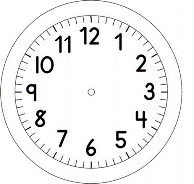 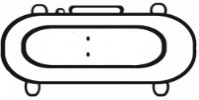 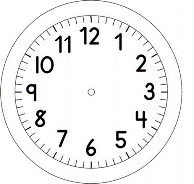 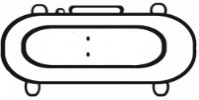 MATEMÁTICA – ON-LINEPROBLEMAS MATEMÁTICOSSEU MANOEL FEZ 50 PASTÉIS DE CARNE E VENDEU 43. QUANTOS PASTÉIS SOBRARAM?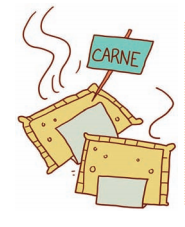 REPRESENTE AQUI SEU PENSAMENTODOS 50 PASTÉIS DE FRANGO QUE FEZ VENDEU 42. QUANTOS PASTÉIS SOBRARAM?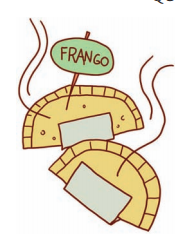 REPRESENTE AQUI SEU PENSAMENTOASSINALE UM X NO PASTEL QUE VENDEU MAIS.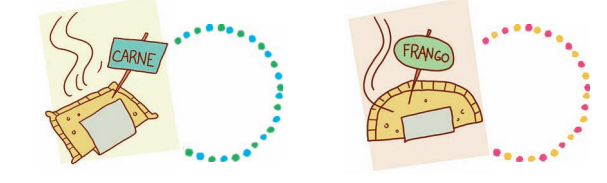 SEU JOÃO TINHA 28 MELANCIAS E VENDEU 14. COM QUANTAS MELANCIAS ELE FICOU?REPRESENTAÇÃO DO PENSAMENTODONA MARIA COLOCOU NA BARRACA 38 PÉS DE ALFACE E VENDEU 32. QUANTOS SOBRARAM?REPRESENTAÇÃO DO PENSAMENTO